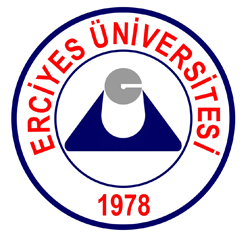 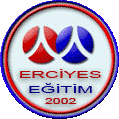 İÇ DEĞERLENDİRME RAPORU      EĞİTİM FAKÜLTESİ                http://egitim.erciyes.edu.tr/                                                  38039 Kayseri /Türkiye                                                                 Aralık  2017                 İçindekiler  A1.İÇ DEĞERLENDİRME KOMİTESİ ÜYELERİ VE GÖREVLERİ	5A.2. TARİHSEL GELİŞİMİ 	8İdarenin Amaç ve Hedefleri	12Temel Politikalar ve Öncelikler	13	15Fakülte İç Değerlendirme Komitesinin Oluşturulması	16C.EĞİTİM-ÖĞRETİM	18C1.Programların Tasarımı ve Onayı	18C2. Öğrenci Merkezli Öğrenme, Öğretme ve Değerlendirme	19C.3 Öğrencinin Kabulü ve Gelişimi, Tanınma ve Sertifikalandırma	23C.4 Eğitim - Öğretim Kadrosu	24C.5. Öğrenme Kaynakları, Erişilebilirlik ve Destekler	26Ç. ARAŞTIRMA VE GELİŞTİRME Ç.1. Araştırma Stratejisi ve Hedefler………………………………………………………Ç.2. Araştırma Kaynakları………………………………………………………………...36Ç.3. Araştırma Kadrosu…………………………………………………………………...39Ç.4. Araştırma Performansının İzlenmesi ve İyileştirilmesi ……………………D.YÖNETİM SİSTEMİ        D.1. Yönetim ve İdari Birimlerin Yapısı………………………………………………….40       D.2. Kaynakların Yönetimi…………………………………………………………..........43D.3.Bilgi Yönetim Sistemi………………………………………………………………...43 D.4. Kurum Dışından Tedarik Edilen hizmetin yapısı…………………………………… 44D.5 Kamuoyunu Bilgilendirme……………………………………………………………44D.6. Yönetimin Etkinliği ve Hesap Verebilirliği…………………………………………..44 E.Sonuç  ve Değerlendirme………………………………………………………………..45A.Birim Hakkında Bilgiler FAKÜLTENİN YÖNETİM YAPISI  Fakültemiz idari yönden fakülte dekanı, iki dekan yardımcısı ve fakülte sekreteri tarafından yönetilmektedir. Akademik yönden Fakülte yönetimine 5 bölüm ve 13 anabilim dalı bağlıdır. 2002 yılında kurulan ve 2002-2003 eğitim-öğretim yılından itibaren öğrenci almaya başlayan Erciyes Üniversitesi Eğitim Fakültemizin 2015 yılında toplam öğrenci sayısı 3007’e ulaşmıştır. 2015 yılı itibariyle toplam öğretim elemanı sayısı 77’dir.Ek binanın hizmete girmesi ile birlikte bu konuda daha da iyileştirme gözlemlenecektir. Fakültemiz bünyesinde ulusal ve uluslararası nitelikte araştırma, öğretim ve proje çalışmalarını daha iyi düzeylere getirebilmek için hem nitelik hem de nicelik bakımından öğretim elemanı sayısını artırmaya yönelik çalışmalar sürdürülmektedir. Fakültemizde AB, TÜBİTAK ve Erciyes Üniversitesi destekli proje çalışmalarına yürütücü veya ortak olarak katılma çalışmalarında belirli düzeyde başarı elde edilmeye başlanmıştır. Ayrıca gerek yürütücü gerekse iştirakçi olarak AB projeleri yapılmaya devam edilmektedir.Eğitim-öğretim programlarında yer alan derslerin yapılandırmacı eğitim esasına göre yürütülebilmesi için gerekli donanımlara sahip derslik ve laboratuvarların (drama, tiyatro, sanat eğitimi, özel öğretim laboratuvarları, okuma salonu gibi) kullanımı mümkün kılacak ek bina 2015 yılında hizmete girmiştir.	 	ÜNİVERSİTENİN ADI 	       : ERCİYES ÜNİVERSİTESİ 	REKTÖRÜN ADI 	                   : PROF. DR. MUHAMMET GÜVEN 	FAKÜLTENİN ADI  	: EĞİTİM FAKÜLTESİ  	DEKANIN ADI 	 	: PROF. DR. AHMET ŞAHİNA.1. İletişim Bilgileri Web: http://egitim.erciyes.edu.tr/Tel: Dahili:37000-37001 Dış Hat:4373206 fax:4378834İÇ DEĞERLENDİRME KOMİTESİ ÜYELERİ VE GÖREVLERİDEKAN YARDIMCILARI Prof. Dr. Uğur BÜYÜK                                 : Fen Bilgisi Eğitimi Anabilim Dalı Öğretim ÜyesiDoç. Dr. Kasım KARAMAN	            	 : Sınıf Öğretmenliği Anabilim Dalı Öğretim ÜyesiDoç. Dr. Ergün ÖZTÜRK                              : Sınıf Öğretmenliği Anabilim Dalı Öğretim Üyesi FAKÜLTE SEKRETERİ Sami CANKOORDİNATÖR FAKÜLTENİN WEB SAYFASI : http://www.egitim@erciyes.edu.tr/                                                            ORGANİZASYON ŞEMASI    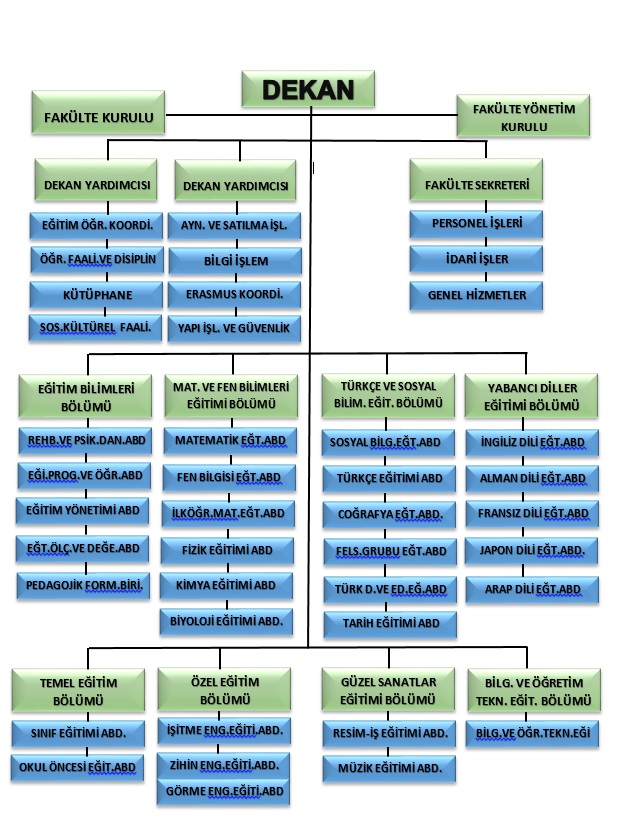 A.2 Tarihsel Gelişimi 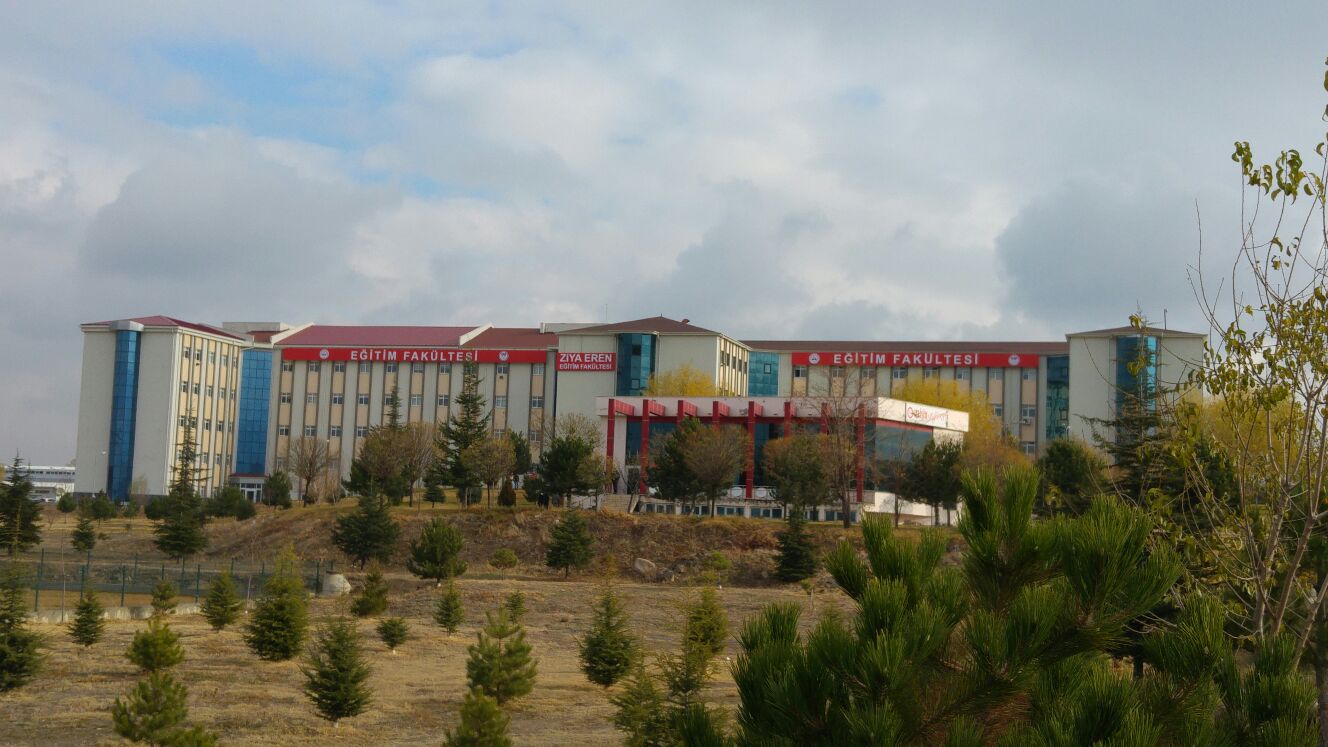 2002 yılında kurulan ve 2002-2003 eğitim-öğretim yılından itibaren öğrenci almaya başlayan Erciyes Üniversitesi Eğitim Fakültemizin 2015 yılında toplam öğrenci sayısı 3007’e ulaşmıştır. Fakültemiz bünyesinde ulusal ve uluslararası nitelikte araştırma, öğretim ve proje çalışmalarını daha iyi düzeylere getirebilmek için hem nitelik hem de nicelik bakımından öğretim elemanı sayısını artırmaya yönelik çalışmalar sürdürülmektedir. Fakültemizde AB, TÜBİTAK ve Erciyes Üniversitesi destekli proje çalışmalarına yürütücü veya ortak olarak katılma çalışmalarında belirli düzeyde başarı elde edilmeye başlanmıştır. Ayrıca gerek yürütücü gerekse iştirakçi olarak AB projeleri yapılmaya devam edilmektedir.Eğitim-öğretim programlarında yer alan derslerin yapılandırmacı eğitim esasına göre yürütülebilmesi için gerekli donanımlara sahip derslik ve laboratuvarların (drama, tiyatro, sanat eğitimi, özel öğretim laboratuvarları, okuma salonu gibi) kullanımı mümkün kılacak ek bina 2015 yılında hizmete girmiştir.Binamız Kayseri’nin genç hayırsever iş adamı Sayın Ziya EREN tarafından fakülte binasının yapımına Mayıs 2006’da başlanmıştır.Üniversite kampüsünün yeni genişleme alanında kurulan ve 2007-2008 öğretim yılı bahar yarıyılında hizmet vermeye başlayan yeni fakülte binası ile 2015 yılında kullanıma başlanan ek bina son derece modern özelliklere sahiptir.Akademik Personel İdari Personel Eğitim HizmetleriYabancı Dil Hazırlık Sınıfı Öğrenci Sayıları*Yabancı dil eğitimi gören öğrenci sayısının toplam öğrenci sayısına oranı (Yabancı dil eğitimi gören öğrenci sayısı/Toplam öğrenci sayısı*100Öğrenci Kontenjanları5.1.4- Yabancı Uyruklu Öğrenciler Fakültemizin tanıtıcı bilgilerinin yer aldığı ve Üniversitemiz tarafından her yıl basılarak yeni  kayıt olan öğrencilere dağıtılan tanıtım kataloğu web sitesinde  verilmiştir.  A.3. Misyonu, Vizyonu , Değerleri ve Hedefleri  Birimimiz ilk yıl BİDR ek olarak; Misyonumuz:Atatürk ilke ve inkılâplarına bağlı, öğrenme ve öğretmeyi ilke edinen, bireysel farklılıklara ve kültürlere duyarlı, yeniliklere açık, bilimsel etik ve yetkinlik sahibi eğitimciler yetiştirmek ve eğitim araştırmalarına yön vermektir.Vizyonumuz:Millî, manevi ve evrensel değerlere bağlı, girişimci, yenilikçi ve araştırmacı öğretmenler yetiştiren öncü bir kurum olmak.Fakültemizin misyon, amaç ve hedefleri Üniversitemizin misyon, vizyon ve temel hedefleri ile çakışacak şekilde düzenlenmiştir. İdarenin Amaç ve HedefleriEğitim Fakültesi’nin amacı çağın gereklerine uygun biçimde, gelecek nesilleri en iyi biçimde yetiştirecek öğretmen adaylarının eğitilmesini sağlamaktır. Eğitim-öğretim stratejinde bugünün öğretmenini değil, geleceğin öğretmenini yetiştirmek amacıyla çalışmaların düzenlenmesi, organizesi ve gerektiği durumlarda revize edilmesi vazgeçilmez ilkedir. Ayrıca sadece fakülte öğrencileri değil, onların aileleri, paydaşlarımız ve toplumun tümüne yönelik eğitim stratejilerinin geliştirilmesi de bir amaç olarak benimsenmektedir Birimimiz ilk yıl BİDR ek olarak; Temel Politikalar ve Öncelikler Fakültemizin Temel DeğerleriAtatürk İlkeleriFırsat eşitliği ve İfade özgürlüğüToplumsal değerlerBilimsel etik kurallarSürekli gelişme ve Yaşam boyu öğrenmeÜretilen bilgi ve hizmette kaliteÇalışanlar, öğrenciler ve diğer paydaşların memnuniyetiPerformansa dayalı insan kaynakları değerlendirmesiÇevreye duyarlılıkErciyes Üniversitelilik kimliğiFakültemizin PolitikalarıBilimsel araştırmaların desteklenmesinde bilime katkı sağlayacak, evrensel niteliğe sahip ve paydaşlara yararlı olacak bilgi üretimini dikkate almak,Eğitim-öğretimde evrensel standartları dikkate almak,Eğitim Fakültesi mensubu olma bilincini yerleştirmek,Akademik ve idari personel seçiminde ve yükseltilmesinde kriterleri sürekli geliştirmek,Bölgenin tarihî, kültürel, çevresel ve doğal özelliklerinin korunmasına ve ön plana çıkarılmasına katkıda bulunmak,Katılımcı yönetim anlayışını benimsemek,Başarılı öğrenci ve personeli teşvik etmek,Çeşitli ulusal ve uluslararası programları kullanarak fakülte öğretim elemanları ile öğrencilerinin karşılıklı değişimlerini sağlamak,Ulusal ve uluslararası boyutlu proje çalışmalarını teşvik etmek.A.4. Eğitim –Öğretim Sunan Birimleri Toplantı – Konferans SalonlarıHizmet Alanları Ambar, Arşiv Alanları ve Atölyeler Araştırma Faaliyetinin Yürütüldüğü Birimleri       Fakültemiz de araştırma faaliyetlerinin yürütüldüğü herhangi bir birim bulunmamaktadır. Proje çalışmaları Üniversitemiz bünyesinde mevcut olan Bilimsel Araştırma Projeleri Birimi (BAP) ve TEKNOPARK tarafından aracılığıyla sağlanmaktadır. A.6. İyileştirmeye Yönelik ÇalışmalarFakültemiz eğitim öğretim yapılmasına donanım ve teknolojik açıdan gerekli altyapıya sahip olup, ileriye yönelik iyileştirici faaliyetlere devam edilecektir. Ayrıca akademik ve idari personel açısından da yeterli kadro mevcut bulunmaktadır.    	B.  Kalite Güvence SistemiİÇ DEĞERLENDİRME RAPORU HAZIRLAMA SÜRECİ  Fakülte İç Değerlendirme Komitesinin Oluşturulması Fakültemiz İç Değerlendirme Komitesinin oluşturulması aşamasında Fakülte Bölüm Başkanlıklarına resmi yazı ile görevlendirme yapılması istenmiştir ve bu görevlendirme tablosu aşağıda sunulmuştur. Konu ile ilgili 4 (dört) adet toplantı yapılmış bu toplantılarda sistem hakkında bilgi verilmiş ve uygulama aşamaları Fakülte Kalite Sorumlusu: Doç.Dr.Kasım KARAMAN Fakülte Sekreteri : Sami CANFakültemiz İç Değerlendirme Raporu sürecinde hem Fakülte Akademik Personelinden hem de İdari Personelden tedarik edilecek ekler ve evrakların düzenlenmesi ile ilgili çalışmalarını gerçekleştirerek koordinatörde toplanmasını sağlamıştır. C. Eğitim -ÖğretimBu bölümde, birimin eğitim-öğretim sürecinin değerlendirmesi yapılmaktadır. Eğitim-öğretim, birimin sürekli gelişim odağı ile hedeflerinin ve bu hedeflerin kimler tarafından gerçekleştirileceğinin belirlendiği, eğitim-öğretim faaliyetlerinin gerçekleştirildiği, hedeflerin nitelik ve nicelik olarak izlenerek değerlendirildiği ve ulaşılan sonuçların kontrol edilerek ihtiyaç duyulan iyileştirmelerin yapıldığı bir süreç olarak ele alınmaktadır. Aşağıda farklı başlıklar altındaki veriler, birimde eğitim öğretim altyapısının yeterliliği, eğitim-öğretim stratejisinin ve hedeflerinin tutarlılığı, sürecinin ne kadar etkin şekilde yürütüldüğü ve performansına ilişkin değerlendirmenin yapılabilmesine olanak sağlamaktadır.                 C1.Programların Tasarımı ve Onayı Programların eğitim amaçlarının belirlenmesinde ve müfredatın (eğitim programının) tasarımında Yükseköğretim Kurulu (YÖK) ve Türkiye Yükseköğretim Yeterlilikler Çerçevesi (TYYÇ)  referans alınmaktadır. Ayrıca Milli Eğitim Bakanlığı’nın ihtiyaçları, öğretim elemanlarının önerileri ve uzmanlık sahaları da dikkate alınarak müfredata seçmeli dersler eklenmekte ve bu yolla müfredatın güncelliğini koruması sağlanmaktadır.Bölüm Kurulları, bir sonraki eğitim-öğretim yılının teorik ve uygulamalı dersleri ile bitirme tezi, bitirme ödevi, proje ve stajlarını gösteren eğitim-öğretim planlarını Yükseköğretim Kurulu tarafından konuya ilişkin alınan kararlara ve Türkiye Yükseköğretim Yeterlilikler Çerçevesine uygun olarak hazırlayarak her yılın en geç Nisan ayı sonuna kadar Dekanlığa sunarlar. Eğitim-öğretim planları Fakülte Kurulunun kabulü ve Senatonun onayından sonra yürürlüğe girer. Bölüm Başkanlıkları akademik programlara ilişkin hazırladıkları kurs kataloglarını Türkçe ve İngilizce olarak Fakültenin web sayfasında yayınlarlar.Programların yeterlilikleri (mezun bilgi, beceri ve yetkinlikleri), Türkiye Yükseköğretim Yeterlilikler Çerçevesi (TYYÇ) Öğretmen Yetiştirme ve Eğitim Bilimleri Temel Alanı 6. Düzey (Lisans Eğitimi) kapsamındaki yeterlilikler dikkate alınarak belirlenmiştir. Dikkate alınan yeterlilikler aşağıda gösterilmektedir: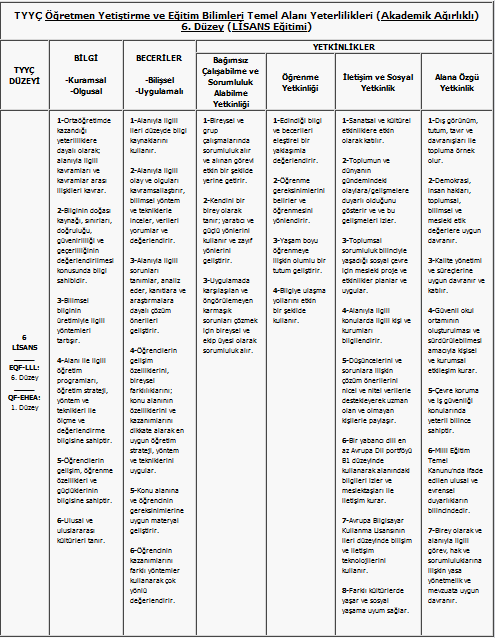 C2. Öğrenci Merkezli Öğrenme, Öğretme ve DeğerlendirmeProgramlarda yer alan derslerin öğrenci iş yüküne dayalı kredi değerleri (AKTS) şu şekilde belirlenmektedir:Her ders için öğrenim çıktılarının belirlenmesinin ardından, öğrencilerin başarılı olabilmesi ve bu öğrenim çıktılarına ulaşabilmeleri gerekli olan iş yükü hesaplanmaktadır. Her dersin öğrenci için yükü ve kredisi 1 AKTS (ECTS) = 25-30 saat çalışma olmak üzere saptanmakta ve ilan edilmektedir. Bu yüke sınıfta kullanılan takrir saatleri, ders için gereken okuma süreleri, proje yapma süreleri, vb. dâhil edilir. AKTS kredi dağılımı için yapılan çalışmalarda, öğrencilerin başarılı olmak için ihtiyaç duydukları iş yükleri ilgili öğretim görevlilerinin rehberliğinde belirlenmektedir. Öğrencilerin iş yükü, her dönem sonunda yapılan değerlendirme anketleriyle ölçülmektedir.Öğrencilerin yurt içi ve/veya yurt dışındaki üniversite ortamlarında gerçekleştirebilecekleri uygulama ve değişim programlarındaki yükleri belirlenmekte (AKTS kredisi) ve programın toplam iş yüküne dâhil edilmektedir. Bu yolla öğrencilerin deneyim kazanması sağlanmakta ve öğrencilerin hareketliliği teşvik edilmektedir.Öğretim elemanları aktif, etkileşimli yöntemleri kullanarak öğrencileri merkeze almaktadır. Bu yolla öğrencilerin aktif hale getirilmesi sağlanmaktadır. Ders süresince yapılan etkinlikler ve onlara katılım; öğrencilerin dikkatini, konsantrasyonunu ve motivasyonunu artırmakta, derin öğrenmeyi tetiklemektedir. Bu nedenle,öğretim görevlilerinin yönlendirdiği etkinlikler (ders anlatma, stüdyo çalışması, sunum, sorgulama, beyin fırtınası, seminer vb.) , öğrencilerin yönlendirdiği etkinlikler (vızıltı grupları, işbirlikçi öğrenme, sunum, proje geliştirme, sendika grupları vb.) , kendi kendine yapılan etkinlikler (not alma, ilave okuma, kavram haritaları kullanımı, öğrendiğini yansıtma, tekrar değerlendirme vb.)  disipline ve öğretim elemanı mizacına uygun şekilde seçilerek uygulanır.Ayrıca aktif öğrenme stratejileri olarak, ders dışında: bağımsız projeler, diğer öğrencilere akran desteği, saha gezileri, bilgisayar destekli öğrenme teşvik edilmektedir.Program çıktılarının sağlanma düzeyini dönemsel olarak belirlemek ve belgelemek için kullanılan ölçme ve değerlendirme süreçleri oluşturulmuştur. Öğretim elemanları, her dönem yürüttükleri dersin kazanımlarını ölçmeyi amaçlayan çeşitli araçlar kullanarak değerlendirme yapmaktadır. Öğretim elemanları ne çeşit ve ne sıklıkta ölçme yapacaklarını dönem başında belirlemekte ve bunu yazılı bir belge halinde bölüm başkanlıklarına sunmaktadır. Her dönem gerçekleştirilen değerlendirmeler, mezuniyet aşamasına gelmiş öğrencilerin program çıktılarına sahip olduklarını somut kanıtlarla ortaya koymaktadır. Yazılı yoklamalar, test, anket, mülakat vd. yöntemler uygulanmakta ve arşivlenmektedir. Müfredatın hedeflenen sonuçları yansıtma durumu başta KPSS, ALES gibi sınavlar yoluyla, mezun anketleri, işveren anketleri vasıtasıyla, iş bulma, yüksek lisans, doktora eğitimine devam verileri kullanılarak değerlendirilmektedir. Her bölüm kendi yöntemlerini saptar ve ilan eder.Doğru, adil ve tutarlı şekilde değerlendirmeyi güvence altına almak için önceden belirlenen ve ilan edilen şu koşullar uygulanmaktadır:Değerlendirme için öncelikle devam durumu göz önünde bulundurulmaktadır. Öğrenciler derslere, uygulamalara ve sınavlara katılmak zorundadırlar. Devam zorunluluğunun sınırı, teorik derslerde% 70, uygulamalı derslerde ise % 80’dir. Bu şartları yerine getiremeyen öğrenciler dönem sınavlarına giremezler. Öğrencilerin devam durumları, ders sorumlularınca izlenir. Sınavlar 100 puan üzerinden ölçülür. Bir dersin ara sınav, dönem sonu ve bütünleme sınav sonuçları sayısal puan ile gösterilir. Öğrencinin girmediği sınavların puanı sıfırdır.Ara sınav puan ortalaması, öğrencinin ara sınavlarda almış olduğu puanların toplamının yapılmış olan ara sınav sayısına bölünmesi ile belirlenir. Bu suretle bulunacak buçuklu sayı tam sayıya yükseltilir. Ham başarı puanı, dönem sonu veya bütünleme sınav puanının % 60’ına, ara sınav puan ortalamasının % 40’ının eklenmesiyle hesaplanır. Bu oranların hesabında kesirler aynen korunur, ancak ham başarı puanının belirlenmesinde buçuklu sayılar tam sayıya tamamlanır. Ham başarı puanlarının başarı notlarına dönüştürülmesi işlemi, Senato tarafından belirlenen “Erciyes Üniversitesi Bağıl Not Dönüşüm Yöntemleri”, Yöntem 1 esaslarına göre gerçekleştirilir. Bir dersten başarılı olmak için başarı notunun en az CC olması gerekir. Notu DC, DD, FD ve FF olan öğrenciler o dersten başarısız sayılırlar. Öğrencilerin özel durumları veya derslerin nitelikleri dikkate alınarak verilebilecek diğer notlar aşağıda tanımlanmıştır.“ST” notu, Fakülteye başka üniversitelerin eğitim fakültelerinden yatay geçiş yolu ile gelen ya da ÖSYM Sınavı ile Fakülteye kayıt yaptıran öğrencilere evvelce almış oldukları ve denkliği ilgili yönetim kurulunca tanınan dersler için verilir. “ST” notu, not ortalamasına katılmaz.Yaz okulunda diğer üniversitelerden alınan ve başarılı olunan derslere de ST notu verilir ve not ortalamasına katılmaz. Yaz okullarında diğer üniversitelerden aldığı derslerden başarısız olanların notu öğrenci otomasyonu sistemine “FF” veya “UT” notu olarak işlenir.“GT” notu, not ortalamasına katılmayan derslerden başarı gösteren öğrencilere verilir. Bu notlara bağıl dönüşüm uygulanır.“UT” notu, not ortalamasına katılmayan derslerden başarı gösteremeyen öğrencilere verilir. Bu notlara bağıl dönüşüm uygulanır.“ET” notu, Üniversite Senatosu’nca belirlenen derslerden ilgili birimlerce uygulanan muafiyet sınavı sonunda kredisiz olarak muaf tutulan öğrencilere verilir. “ET” notu, not ortalamasına katılmaz.“NT” notu, derse devam şartını veya ders uygulamasına ilişkin şartları yerine getirmediği için başarısız olan öğrencilere verilir. “NT” notu, not ortalaması hesabından “FF” notu işlemi görür.“BT” notu, kredisiz derslerden ve stajlardan başarılı öğrencilere verilir. “BT” notu, not ortalamasına katılmaz. Bu notlara bağıl dönüşüm uygulanmaz.“KT” notu, kredisiz derslerden ve stajlardan başarısız öğrencilere verilir. “KT” notu, not ortalamasına katılmaz. Bu notlara bağıl dönüşüm uygulanmaz.Farabi, Erasmus ve benzeri değişim programlarından yararlanarak başka üniversitelerde öğrenim gören öğrencilerin aldıkları notların eşdeğerliği, ilgili Bölüm Başkanlığı’nın önerisi ile Yönetim Kurulu tarafından karara bağlanır.Öğrencinin devamını veya sınava girmesini engelleyen haklı ve geçerli nedenlerin oluşması durumunu kapsayan açık düzenlemeler mevcuttur. Haklı ve geçerli sebeplerle ara sınava giremeyen öğrencilere Yönetim Kurulu’nca mazeret sınavı hakkı tanınabilir. Ara sınavların dışındaki sınavlar için mazeret sınavı hakkı kullanılamaz. Mazeret sınavından yararlanmak isteyen öğrencilerin ders dönemi bitmeden ve mazeretin sona ermesinden itibaren en geç yedi gün içinde Dekanlığa başvurmaları gerekir. Mazeret sınavı hakkı aynı ders için birden fazla kullanılamaz. Mazeret sınavları ilgili dönemin son haftasında yapılır.Özel yaklaşım gerektiren engelli öğrenciler için pratik derslerden muafiyeti sağlanmakta, sınav dönemlerinde yazıcılar görevlendirilmektedir. Uluslararası öğrenciler Türkçe eğitim aldıkları için onlara özgü ayrı bir düzenlemeye gidilmemiş, ancak akademik danışmanlık hususunda onlara daha yoğun hizmet verilmektedir.Öğrenci Değişim Programları İle yurt dışına Giden ve Gelen Öğrenci SayılarıC.3 Öğrencinin Kabulü ve Gelişimi, Tanınma ve SertifikalandırmaÖğrencinin kabulü ve kaydı ile ilgili aşağıdaki esaslar uygulanmaktadır:Öğrencilerin Eğitim Fakültesi’ne kabul ve kayıtları Üniversite Yönetimi tarafından belirlenen esaslara uygun olarak yapılır. Fakülteye kayıt işlemi adayın bizzat kendisi tarafından yaptırılır. Ancak haklı ve geçerli mazereti olanların kayıtları yakınları tarafından da yaptırılabilir. Fakülteye kayıt için;Lise veya dengi meslek okulu mezunu olmak (yabancı ülke liselerinden alınan diplomaların denkliğinin Milli Eğitim Bakanlığınca onaylanmış olması gerekir),ÖSYM tarafından yapılan sınav sonucunda fakültenin lisans programlarından birine yerleştirilmiş olmak.Yabancı uyruklu öğrencilerin fakülteye kayıtları, ilgili mevzuat hükümleri ile Senato tarafından belirlenen esaslar çerçevesinde yapılır.Kayıt için istenen belgelerin aslı veya Üniversite tarafından onaylı örneği kabul edilir. Askerlik ve adli sicil kaydına ilişkin olarak ise adayın beyanına dayanılarak işlem yapılır. Eksik belge ile ve posta yoluyla kesin kayıt yapılmaz. Belirlenen tarihler arasında kesin kaydını yaptırmayan adaylar herhangi bir hak iddia edemezler.Fakülteye kesin kayıt yaptıran öğrenciye öğrenci kimlik kartı verilir. Yeni öğrencilerin kuruma ve programa uyumlarının sağlanması için fakülte ve bölümler bazında oryantasyon programları uygulanmaktadır. Görevli öğretim elemanları ve üst sınıfların katılımıyla öğrencilere kurum ve bölümler tanıtılmaktadır. http://egitim.erciyes.edu.tr/etkinlik/page.php?yazi=134Erciyes Üniversitesi Vakfı tarafından ÖSYM tarafından gerçekleştirilen sınavda ilk 1000 giren ve üniversitemizi tercih eden öğrencilere, değişik oranlarda burs imkânı sunmaktadır. Üniversitede okuyan başarılı ve ihtiyaç sahibi öğrencilere Gençlik ve Spor Bakanlığına bağlı Kredi ve Yurtlar Genel Müdürlüğü tarafından her eğitim ve öğretim yılı başında burs hizmeti vermektedir, TEV ve diğer kurum ve kuruluşlar tarafından burs imkânı sağlanmaktadır. Öğrencilerin eğitim-öğretim, kişisel ve yönetimle ilgili sorunlarının çözümüne yardımcı olmak ve öğrencileri yönlendirmek üzere, öğretim yılı başlamadan önce bölüm başkanlıklarının önerisi ve Yönetim Kurullarının kararıyla öğretim elemanları arasından akademik danışmanlar görevlendirilir. Akademik danışmanlar, sorumluluklarına verilen öğrencilerin kayıt yeniletme, ders seçme ve mezuniyet gibi işlemler yanında diğer sorunlarının çözümüne de yardımcı olmak üzere öğrenim süresi boyunca haftada iki saat zaman ayırırlar. Bu iki saatlik faaliyet, bölümlerin eğitim planlarında iki saatlik kredisiz uygulamalı bir ders olarak yer alabilir.Öğrenci hareketliliğini teşvik etmek üzere ders ve krediler Avrupa Kredi Transfer Sistemi’ne göre yapılandırılmıştır. AKTS’nin önemli bir unsuru olan Diploma Eki (DE), öğrenim görülen kurumda verilmiş olan derslerin diğer ülkeler ve eğitim sistemleri tarafından tanınmasına ve yorumlanmasına yardımcı olur. DE diploma ile birlikte verilir ve mezun olan öğrencinin derecesini, eğitiminin seviye ve içeriğini ve kariyer yönlerini içerir. Diploma Eki İngilizce basılmış olarak tüm mezunlara ücretsiz verilebilmektedir.C.4 Eğitim - Öğretim Kadrosu Eğitim-öğretim sürecini etkin şekilde yürütebilmek üzere alanında uzman akademisyenler bulunmaktadır. 2017 yılı itibariyle unvana göre eğitim-öğretim kadrosu aşağıdaki tabloda gösterilmektedir. Eğitim-öğretim kadrosunun işe alınması, atanması ve yükseltilmeleri ile ilgili süreçler 17588 sayılı Resmî Gazete'de yayımlanan Öğretim Üyeliğine Yükseltilme ve Atanma Yönetmeliğine göre hazırlanan yürütülmektedir. YÖK tarafından onaylanan Erciyes Üniversitesi Akademik Yükseltme ve Atama Esasları dikkate alınmaktadır.Birime dışarıdan ders vermek üzere öğretim elemanı uzmanlık alanına göre seçilmektedir. Bölüm Başkanlıklarının talebi doğrultusunda Dekanlık tarafından öğretim elemanının fakültesine talep iletilmektedir. Birimdeki ders görevlendirmelerinde eğitim-öğretim kadrosunun yetkinlikleri ile ders içeriklerinin örtüşmesi, Bölüm Başkanlığının derslerin görevlendirmesini öğretim elemanlarının uzmanlığı doğrultusunda yapmasıyla sağlanmaktadır.EğitimEğitim-öğretim kadrosunun mesleki gelişimlerini sürdürmek için fakülte, 1 yurtdışı ve 3 yurtiçi kongre, sempozyum gibi bilimsel etkinliklere katılımı teşvik etmekte ve maddi destek sağlamaktadır. Eğitim-öğretim kadrosunun öğretim becerilerini iyileştirmek hizmet içi eğitimlere ve çeşitli kurslara katılımı özendirilmektedir.Eğitim-öğretim kadrosunun eğitsel performanslarının izlenmesine yönelik akademik veri sistemi kullanılmakta ve akademik yayın, proje geliştirme vd. hususlarda ödüllendirilmesine yönelik akademik teşvik sistemi mevcuttur.Birim, eğitim bileşeni kapsamındaki hedeflere ulaşmayı sağlayacak eğitim öğretim kadrosunun, nicelik ve nitelik olarak sürdürülebilirliğini kurumsal kimliği, demokratik tutumları, objektif karaları ile sağlamaktadır.C.5. Öğrenme Kaynakları, Erişilebilirlik ve DesteklerBirim, eğitim-öğretimin etkinliğini arttıracak öğrenme ortamlarını (derslik, bilgisayar laboratuvarı, kütüphane, toplantı salonu, programın özelliğine göre atölye, klinik, laboratuvar, tarım alanları, müze, sergi alanı, bireysel çalışma alanı, vb.) yeterli ve uygun donanıma sahiptir. Aşağıdaki tablolarda detaylar sunulmaktadır.Eğitimde yeni teknolojilerin kullanımını teşvik edilmektedir. Fatih Projesi’ne yönelik akıllı tahta ve tablet kullanımı sağlanmaktadır. Öğrencilerin mesleki gelişim ve kariyer planlamasına yönelik akademik danışmanlar tarafından mesleki yönlendirme yapılmaktadır.Öğrencilerin staj ve işyeri eğitimi gibi kurum dışı deneyim edinmelerini gerektiren programlar için kurum dışı destek bileşenleri Rektörlük ve MEB kanalıyla sağlanmaktadır.Öğrencilere psikolojik rehberlik, sağlık hizmeti vb. destek hizmetleri Erciyes Üniversitesi Sağlık Kültür ve Spor Daire Başkanlığı öncülüğünde verilmektedir. Psikolojik Danışma ve Rehberlik Uygulama ve Araştırma Merkezi (ERREM), öğrencilerin üniversite yaşamları boyunca sosyal, duygusal, bilişsel ve mesleki alanlarda gelişimlerine, öz farkındalığı olan, güçlü ve zayıf yönlerini bilen, amaç ve hedefleri doğrultusunda hareket edebilen, kişilerarası ilişkilerde becerileri olan bireyler olmalarına yönelik destek vermektedir.Öğrencilerin kullanımına yönelik tesis ve altyapılar (yemekhane, yurt, spor alanları, teknoloji donanımlı çalışma alanları vs.) mevcuttur. Erciyes Üniversitesi öğrencilerine hizmet veren merkez yemekhanesinde bulunan personel lokali, hafta içi lokal olarak, güz döneminde hafta sonları ise personele ücretli kahvaltı imkânı sunmaktadır. Eğitim-öğretim dönemi bitişinde, Talas ilçesinde bulunan Konukevi bahçesinde restoran ve hafta sonu kahvaltı hizmeti verilmektedir. Süleyman Demirel Spor Salonu ve 25.yıl Olimpik Kapalı Yüzme Havuzu kompleksi, Spor Şube Müdürlüğüne bağlı olarak faaliyetini sürdürmekte olup, ayrıca 80.yıl Atatürk Kapalı Spor Salonu, Prof. Dr. Ahmet Bilge Kapalı Spor Salonu ve Açık spor Tesisleri kampüs içinde aktif olarak kullanılmaktadır. Üniversitemiz öğrencilerinin günün her saatinde spor yapabilme imkanına sahip olduğu çok sayıda kapalı ve açık spor tesisleri bulunmaktadır. Kayseri'de kampus alanı içerisinde 2500 seyirci kapasiteli Süleyman Demirel Spor Salonu Uluslararası standartlarda olup; basketbol, voleybol, badminton, hentbol gibi sporların yapıldığı, Jimnastik, Kondisyon ve Masa Tenisi salonlarından oluşan modern bir spor salonudur. Beden Eğitimi ve Spor Yüksekokulu Kapalı Spor Salonu 1500 kişi kapasitelidir. Sümer Kampusunda 500 seyirci kapasiteli spor salonu bulunmaktadır. Yine Kayseri'de kampus içerisinde öğrencilerimizin yararlandığı 250 seyirci kapasiteli 8O.Yıl Atatürk Kapalı Halı Sahası, ikisi uluslararası standartlarda olmak üzere 4 adet açık tenis kortu,4adet açık basketbol sahası, 2 adet açık voleybol sahası, yarı olimpik kapalı yüzme havuzu ve 3 adet açık mini futbol sahası bulunmaktadır. Kapalı yüzme havuzu, step-aerobik Salonu, kondisyon salonu, güneşlenme terası, soyunma ve duş kabinleri ile öğrencilerimizin hizmetine sunulmuştur. Kış sezonu boyunca Erciyes Kayak Merkezi' ne hafta sonlarında, otobüs seferleri düzenlenerek öğrencilerimizin bu merkezden yararlanmaları da sağlanmaktadır. Ayrıca, Erciyes Dağı Tekir Yaylası'nda yaptırılan "Yüksek irtifa ve Spor Bilimleri Araştırma ve Uygulama Merkezi, ilk yardım istasyonu, Yükseklik Fizyolojisi Araştırma Enstitüsü ve 100 yataklı kayak tesisleri öğrencilerimize hizmet vermektedir.Üniversitemizin önde gelen amaçlarından birisi de, öğrenim gören öğrencilerin ders dışı zamanlarını en iyi şekilde değerlendirmelerini sağlamak, güzel sanatlara yönelik etkinlikler düzenleyerek onların bu etkinliklere katılmalarını temin etmektir. Aynı zamanda bu tür katılımların eğitimin bir parçası olduğuna inanılmaktadır. Öğrenciler için Türk Sanat Müziği, Türk Halk Müziği, Pop ve Rock Konserleri, Halk Oyunları, Tiyatro ve benzeri alanlarda yeteneklerine göre etkinlikler düzenlenmektedir. Bu etkinlikler genelde öğrenci kulüpleri aracılığı ile yapılmaktadır. Ayrıca çeşitli kulüplerin aktiviteleri arasında, Satranç Turnuvası, Perşembe Sineması, Kuş Gözlem Gezileri, Bilişim Haftası etkinlikleri de bulunmaktadır. Üniversitemizce belirli gün ve haftalarda sempozyum, panel, konferans, sergi gerçekleştirilmekte, piknik turizm ve eğitim amaçlı gezilerin yanı sıra her yıl Nevruz Bayramı Şenlikleri, Tiyatro Festivali, Kayseri Kültür ve Sanat Haftası, Bahar Şenliği ve Yaz Kampları düzenlenmektedir. Spor Şenliği ve Bahar Şenliği oldukça yoğun geçmekte, ünlü sanatçıların konserleri, konferanslar ve panellerle dolu bir hafta yaşanmaktadır. Ayrıca, üniversiteler arası tiyatro festivali düzenlenmekte, çeşitli üniversitelerin tiyatro grupları ile ünlü tiyatro sanatçılarının oyun ve söyleşilerinin yer aldığı zengin bir program sergilenmektedir. Avrupa Topluluğu Kulübü öğrencileri uluslararası kış festivalini düzenli olarak organize etmektedir. Senfoni ve Oda Orkestraları, çeşitli üniversitelerin ve kuruluşların müzik ve tiyatro gruplarının yanı sıra öğrenci topluluklarının dinletileri, ünlü sanatçıların özel gösterileri yapılan etkinliklerden bazılarıdır. Üniversitemizin çeşitli fakülte, yüksekokul ve enstitülerinde kültürel ve bilimsel amaçlı dergiler yayınlanmaktadır. Düzenlenen konferanslar, sempozyumlar, paneller ve seminerler bir kitap halinde okuyucuların hizmetine sunulmaktadır. Sadece Türk siyasî ve askerî tarihinde değil, dünya tarihi üzerinde de büyük önem taşıyan ve izdüşümleri bulunan Balkan Savaşları ile Çanakkale Savaşlarının üniversitemiz gençliğince daha iyi anlaşılması ve Milli Mücadele Ruhu'nu gençlerimize verilebilmesi için, 1999 yılından itibaren her yıl düzenli olarak Bursa, Çanakkale, Edirne ve Ankara illerine turlar düzenlenmektedir.Birim, özel yaklaşımBirim, özel yaklaşım gerektiren öğrencilere (engelli veya uluslararası öğrenciler gibi) yeterli ve kolay ulaşılır öğrenme imkânlarını öğrenci danışmanlığı ile öğrenci desteğini Topluma Hizmet dersi kapsamında sağlamaktadır. Sunulan hizmetlerin/desteklerin kalitesi, etkinliği ve yeterliliği düzenli aralıklarla değerlendirilmesi, görüşme yönteminin uygulanması, dönütlerin alınması ve standart hale getirilmesi için çaba gösterilmesi yoluyla güvence altına alınmaktadır.C.6. Programların Sürekli İzlenmesi ve Güncellenmesiİç paydaşların (öğrenciler ve çalışanlar) ile dış paydaşların (işveren, iş dünyası ve meslek örgütü temsilcileri, mezunlar, vb.) sürece katılımı yeterliliği iç paydaşların memnuniyeti, dış değerlendiricilerin önerileri çerçevesinde irdelenir ve geliştirilir. Öğrenci merkezli/ kaliteli eğitim’ uygulamalarının geribildirim mekanizması en azından eğitim süresince öğrenci anketleri, mezuniyet aşaması ve sonrasında mülakat ve işverenlerin geribildirimi ile takip edilir. Her bölüm bunların seçimine ve kullanılmasına kendi karar verir ve duyurur.  Öğrenci merkezli yaklaşımların tüm bölüm derslerinde uygulanması ve tüm öğretim elemanlarınca benimsenmesi bölüm başkanının sorumluğundadır.Gözden geçirme faaliyetleri her dönem, Dekanlık, Bölüm Başkanlıkları, öğretim elemanları tarafından yapılmaktadır. Katkı veren paydaşlar önerilerine göre dikkate alınmaktadır. Bu paydaşlar karar verme sürecinin teorik kısmına etki edebilmektedir.Değerlendirme sonuçları, programın güncellenmesi ve sürekli iyileştirilmesi için gösterge olarak kullanılmaktadır. Yapılan değerlendirmeye göre programların güncelleştirme ihtiyacı ortaya koyulmaktadır.Programların eğitim amaçlarına ilişkin hedeflerine ulaştığını; öğrencilerin ve toplumun ihtiyaçlarına cevap verdiğini mezunlar, işverenlerin dönütleri aracılığıyla izlenmekte ve ölçülmektedir.Programların eğitim amaçları ve öğrenme çıktılarına ilişkin taahhütleri yazılı olarak güvence altına alınmaktadır. Kurumun değerlendirme sisteminin temelinde çıktı bazlı ölçüte dayalı değerlendirme vardır. Kurumda kullanılan sonuç odaklı değerlendirme yöntemleri yarıyıl başında izlencede ilan edilir ve bu değerlendirmelerdeki başarı ölçütleri tanımlıdır. Yazılı sınavlarda, proje, tasarım, ödev, rapor, sunum, portfolyo, vb. performans değerlendirmelerinde cevap anahtarları veya dereceli puanlama anahtarları (rubrics) kullanılır. Ölçüte dayalı bu değerlendirmelerde not verme işlemi öğrencilerin değerlendirme sonundaki başarısının önceden belirlenmiş kriterler veya standartlar ile karşılaştırılarak başarıya bir puan verilmesi ile gerçekleştirilir. Bu puanların nota çevrilmesinde öğrencilere ilan edilen standartlar esas alınır. Çıktı temelinde değerlendirmenin unsurları (hangi değerlendirme yönteminin, hangi çıktıyı, ne ağırlıkta etkileyeceği, hangi başarı kompozisyonunun harf notuna ( BA veya CB gibi) karşılık geldiği açıkça belirlenerek öğrencilerle paylaşılır.  Ç. ARAŞTIRMA VE GELİŞTİRMEÇ1. Fakültemizin Amaç ve HedefleriAmaçlar:Öğretmen adaylarını çağın gereklerine uygun olarak eğitmek,  hedeflenen öğretmen yeterliklerine sahip,  bugünün ve geleceğin öğretmenlerini yetiştirmektir. Hedefler:1. Öğretmen yeterliklerini artırmaya yönelik faaliyetler yapmak. 2. Lisans öğrencilerini bilimsel ve toplumsal proje üretmeye teşvik etmek.3. Öğretim elemanlarımızın bilimsel çalışmalar yapmalarını teşvik etmek ve öğretim elemanlarımızın ve öğrencilerimizin yer aldığı AB, TÜBİTAK, BAP vb. ulusal ve uluslararası destekli proje sayısını artırmak.4. Yurtiçi ve yurtdışı bilimsel etkinliklere katılımı artırmak.5.  Ulusal ve uluslararası bilimsel etkinlikler düzenlemek.6. Öğrenci dergisi çıkarmak.7. Uluslararası indekslerde taranan “Eğitim Fakültesi Dergisi” yayımlamak.8.  Ulusal ve uluslararası eğitim fuarlarına katılımı desteklemek.9.  Temel ve ileri düzeyde nicel ve nitel veri analizleri,  akademik yazma, referans düzenleme gibi konularda seminerler gerçekleştirmek.10. Ölçme Değerlendirme Eğitim Birimi oluşturmak.Ç.2 Araştırma Kaynakları1- Faaliyet ve Proje Bilgileri1.1. Faaliyet Bilgileri1.2. Yayınlarla İlgili Faaliyet Bilgileriİndekslere Giren Hakemli Dergilerde Yapılan YayınlarProje BilgileriBirimin fiziki/teknik altyapısı ve mali kaynakları, araştırma öncelikleri kapsamındaki faaliyetleri gerçekleştirmek için uygun ve yeterli bulunmaktadır.Öğretim elemanlarının araştırma ve geliştirmeleri için kongre seminer ve panel  yurtiçi ve yurtdışı görevlendirmeleri Üniversite Senatosunun belirlemiş olduğu kriterler çerçevesinde görevlendirme yapılmaktadır. Araştırma faaliyetlerine kurum içi kaynak tahsisine yönelik öncelikler mevcut ise ne tür parametreler (birimin araştırma öncelikleri ile uyum, çok ortaklı/disiplinli araştırmalar, kurumlar arası ve/veya uluslararası ortaklıklar, lisansüstü çalışmalar, temel araştırma, uygulamalı araştırma, deneysel geliştirme, çıktı/performans vb.) dikkate alınmaktadır?Ç3. Araştırma KadrosuBirim, işe alınan/atanan araştırma personelinin gerekli yetkinliğe sahip olmasını nasıl güvence altına almaktadır?Araştırma kadrosunun yetkinliği nasıl ölçülmekte ve değerlendirilmektedir?Araştırma kadrosunun yetkinliğinin geliştirilmesi ve iyileştirmesi için ne gibi imkânlar sunulmaktadır?Atama ve yükseltme sürecinde araştırma performansını nasıl değerlendirmektedir?Araştırma bileşeni kapsamındaki hedeflerine ulaşmayı sağlayacak araştırma kadrosunun, nicelik ve nitelik olarak sürdürülebilirliğini nasıl güvence altına almaktadır?D. Yönetim SistemiD.1. Yönetim ve İdari Birimlerin Yapısı İdari Yetki Görev ve Sorumluluklar:Dekan:1. Fakülte kurullarına başkanlık etmek, fakülte kurullarının kararlarını uygulamak ve fakülte birimleri arasında düzenli çalışmasını sağlamak,2. Her öğretim yılı sonunda ve istendiğinde fakültenin genel durumu ve işleyişi hakkında rektöre rapor vermek,3.Fakültenin ödenek ve kadro ihtiyaçlarını gerekçesi ile birlikte rektörlüğe bildirmek, fakültenin bütçesi ile ilgili öneriyi fakülte yönetim kurulunun da görüşünü aldıktan sonra rektörlüğe sunmak,4. Fakültenin birimleri ve her düzeydeki personeli üzerinde genel gözetim ve denetim görevini yapmak,5. Bu kanun ile kendisine verilen diğer görevleri yapmaktır.Fakültenin ve bağlı birimlerinin öğretim kapasitesinin rasyonel bir şekilde kullanılmasında ve geliştirilmesinde, gerektiği zaman güvenlik önlemlerinin alınmasında, öğrencilerin gerekli sosyal hizmetlerinin sağlanmasında, eğitim-öğretim, bilimsel araştırma ve yayım faaliyetlerinin düzenli bir şekilde yürütülmesinde, bütün faaliyetlerin gözetim ve denetiminin yapılmasında, takip ve kontrol edilmesinde ve sonuçlarının alınmasında rektöre karşı birinci derecede sorumludur.Dekan Yardımcıları: Dekan kendisine çalışmalarında yardımcı olmak üzere fakültenin aylıklı öğretim üyeleri arasından en çok iki kişiyi dekan yardımcısı olarak seçer. Dekan yardımcıları, dekanca en çok üç yıl için atanır.Dekana, görevi başında olmadığı zaman yardımcılarından biri vekâlet eder. Göreve vekâlet altı aydan fazla sürerse yeni bir dekan atanır.   Fakülte Kurulu:Fakülte kurulu, dekanın başkanlığında fakülteye bağlı bölümlerin başkanları ile varsa fakülteye bağlı enstitü ve yüksekokul müdürlerinden ve üç yıl için fakültedeki profesörlerin kendi aralarından seçecekleri üç, doçentlerin kendi aralarından seçecekleri iki, yardımcı doçentlerin kendi aralarından seçecekleri bir öğretim üyesinden oluşur.                                                                       Fakülte kurulu normal olarak her yarıyıl başında ve sonunda toplanır. Dekan gerekli gördüğü hallerde fakülte kurulunu toplantıya çağırır. Fakülte kurulu akademik bir organ olup aşağıdaki görevleri yapar: Fakültenin, eğitim - öğretim, bilimsel araştırma ve yayım faaliyetleri ve bu faaliyetlerle ilgili esasları, plan, program ve eğitim-öğretim takvimini kararlaştırmak, Fakülte yönetim kuruluna üye seçmek, Bu kanunla verilen diğer görevleri yapmaktır. Fakülte Yönetim Kurulu:Fakülte yönetim kurulu, dekanın başkanlığında fakülte kurulunun üç yıl için seçeceği üç profesör, iki doçent ve bir yardımcı doçentten oluşur. Fakülte yönetim kurulu dekanın çağırısı üzerine toplanır. Yönetim kurulu gerekli gördüğü hallerde geçici çalışma grupları, eğitim - öğretim koordinatörlükleri kurabilir ve bunların görevlerini düzenler. Fakülte yönetim kurulu, idari faaliyetlerde dekana yardımcı bir organ olup aşağıdaki görevleri yapar: Fakülte kurulunun kararları ile tespit ettiği esasların uygulanmasında dekana yardım etmek, Fakültenin eğitim - öğretim, plan ve programları ile takvimin uygulanmasını sağlamak,Fakültenin yatırım, program ve bütçe tasarısını hazırlamak,Dekanın fakülte yönetimi ile ilgili getireceği bütün işlerde karar almak,Öğrencilerin kabulü, ders intibakları ve çıkarılmaları ile eğitim - öğretim ve sınavlara ait işlemleri hakkında karar vermek, Bu kanunla verilen diğer görevleri yapmaktır.Bölüm BaşkanıBölüm, bölüm başkanı tarafından yönetilir. 
Bölüm başkanı; bölümün aylıklı profesörleri, bulunmadığı takdirde doçentleri, doçent de bulunmadığı takdirde yardımcı doçentler arasından fakültelerde dekanca, fakülteye bağlı yüksekokullarda müdürün önerisi üzerine dekanca, rektörlüğe bağlı yüksekokullarda müdürün önerisi üzerine rektörce üç yıl için atanır. Süresi biten başkan tekrar atanabilir. Bölüm başkanı, görevi başında bulunamayacağı süreler için öğretim üyelerinden birini vekil olarak bırakır. Herhangi bir nedenle altı aydan fazla ayrılmalarda, kalan süreyi tamamlamak üzere aynı yöntemle yeni bir bölüm başkanı atanır. 
Bölüm başkanı, bölümün her düzeyde eğitim - öğretim ve araştırmalarından ve bölüme ait her türlü faaliyetin düzenli ve verimli bir şekilde yürütülmesinden sorumludur. 	Fakülte Sekreteri:  1. Fakülte Sekreterliğine bağlı birimler aracılığıyla Fakültenin idari, teknik, mali, eğitim-öğretim hizmetleri ile ilgili işlerin yürütülmesini sağlamak, 2. Birimin temel fonksiyonu olan hizmetlerin ilgili kanun, tüzük, yönetmelik ve kararlara uygun olarak gerçekleştirilmesini sağlamak, 3. Fakültenin idari teşkilatında bulunan birimlerdeki işlerin planlanması, koordinasyonu, uygulanması ve denetlenmesi faaliyetlerini yürütmek, 4. Fakülte Sekreterliğinin görev alanına giren hizmetlerin etkili biçimde yürütülmesi için kısa ve uzun vadeli plan, program ve bütçeleri hazırlamak, onaylandıktan sonra uygulanmasını sağlamak ve denetlemek, 5. İdari personelin iş bölümünü, yönetim ve denetimini sağlamak, 6. Personeli verimli çalıştırma esaslarına ilişkin hazırlanan programların uygulanmasını sağlamak, 7. Personel sağlık, güvenlik ve sosyal yardım konularına ilişkin programların hazırlanmasını ve uygulanmasını sağlamak, 8. Fakülte toplantılarında idari konularda alınan kararların uygulanmasını sağlamak, 9. Fakültenin iç ve dış iletişimini sağlamak, 10. Fakültedeki birimlerin ihtiyacı olan her türlü araç-gereç ve malzemelerin satın alma işlemlerinin yürütülmesini sağlamak, 11. Fakültenin demirbaş sayım, temizlik, aydınlatma, ısıtma, bakım, onarım, bahçe ve çevre bakım işlerinin yürütülmesini sağlamak, 12. Fakültenin bütçe çalışmalarını yürütmek, bütçe onaylandıktan sonra uygulamaya konulmasını sağlamak, 13. Fakülte de düzenlenen konferans, seminer, tören, toplantı ve sosyal etkinliklerde gerekli koordinasyonu sağlamak, 14. Üst birimi tarafından verilen diğer görevleri yerine getirmek.D.2. Kaynakların Yönetimi 2-Temel Mali Tablolara İlişkin AçıklamalarFakültemizin 2017 yılı içerisindeki mali harcamaları yapılırken 2016 yılındaki Uygunluk, Sistem ve Mali Denetim Raporunda yer alan önerilere uyulmuştur. Genel bütçeden yapılan maaş, ek ders, yolluk, hizmet alımı ve gayri menkul mal ve malzeme alımlarında bütçe dışına çıkılmadan ihtiyaçlar dahilinde gerekli tasarruf sağlanmıştır. Yapılan ödemelere ilişkin denetimlerde mevzuata aykırılık tespit edilmemiştir.D.3 Bilgi Yönetim Sistemi Fakültemiz Erciyes Üniversitesi Merkezi Bilgi Yönetim Sistemi Peyosis, OBİSİS, EBYS, KBS sistemlerini etkin bir şekilde kullanmaktadır. Toplanan verilerin güvenliği, gizliliği (kişisel bilgiler gibi gizlilik gerektiren verilerin güvenliği ve üçüncü şahıslarla paylaşılmaması) ve güvenilirliği kişisel şifre yöntemleri ile sağlanmaktadır.D.4 Kurum Dışından Tedarik Edilen Hizmetlerin Kalitesi Birim dışından destek elemanı hizmetleri alınmaktadır. Birim dışından alınan bu hizmetlerin uygunluğu, kalitesi ve sürekliliği sözleşme ile güvence altına alınmaktadır?D.5 Kamuoyunu Bilgilendirme Birim, topluma karşı sorumluluğunun gereği olarak, eğitim-öğretim, araştırma geliştirme faaliyetlerini de içerecek şekilde faaliyetlerinin tümüyle ilgili güncel verileri web sayfası aracılığı ile sağlamaktadır.Kamuoyuna sunulan bilgilerin güncelliği, doğruluğu ve güvenilirliği kanun ve yönetmeliklere atıfta bulunularak sağlanmaktadır. D.6 Yönetimin Etkinliği ve Hesap Verebilirliği Fakültemiz, kalite güvencesi sistemini, mevcut yönetim ve idari sistemini, yöneticilerinin liderlik özelliklerini ve verimliliklerini ölçme ve izlemeye imkân tanıyacak şekilde tasarlamış durumdadır.Buna yönelik öğrenci ve personel memnuniyet anketleri oluşturma çalışmalarına başlamış, kalite güvence sisteminin gerekliliği ve kapsamı bütün öğrenci ve personele verilmeye çalışılmaktadır. Yönetim ve idarenin kurum çalışanlarına ve genel kamuoyuna hesap verebilirliğine yönelik ilan edilmiş politikası mevcuttur. Buna yönelik olarak kurum bütün hizmet ve personel temin faaliyetlerinde mevcut yasa ve yönetmelikleri uygulamaktadır. E. SONUÇ VE DEĞERLENDİRME Fakülte laboratuvar ve dersliklerinin internet bağlantısı, bilgisayar, projeksiyon cihazları ve akıllı tahta gibi modern teknoloji ile donatılması,İmkânlarının Türkiye standartlarının üstünde olması sebebiyle yetişmiş öğretim elemanlarının fakültemizi tercih etmeleri,İkinci öğretim programları ile döner sermaye işletmesinin bulunması sebebiyle, genel bütçenin yetersizliğinden kaynaklanabilecek mali sorunların kolaylıkla çözülebilmesi, Fakülte mezunlarının kolaylıkla iş bulabilmesi ve bundan dolayı ÖSS’de üst sıralarda tercih edilebilmesi,Sosyal, bilimsel ve kültürel etkinliklerin çok sayıda oluşu,Akreditasyon çalışmalarının yürütülüyor olması,Tam demokratik bir seçimle belirlenen bölüm ve fakülte öğrenci temsilciliklerinin bulunması,Geniş ve etkin bir öğrenci kulüp yelpazesinin bulunması,Gerek fakültemizde gerekse üniversitemizde yeterli sayıda kütüphane bulunması ve bilgiye ulaşım kolaylığının olması,Fakülte öğretim elemanlarının tamamının bağımsız çalışma ofisi, bilgisayar ve yazıcılarının olması, istenilen anda internete bağlanabilme imkânının mevcut olması,Öğrenci yurtlarının yerleşkeye yakın olması,Fakültenin üniversite merkez kampüsünde yer alması,Erciyes Üniversitesi Eğitim Fakültesi’nde yapılan eğitim-öğretim, araştırma ve sosyal faaliyetler dikkate alındığında şu değerlendirme sonuçlarına ulaşılmaktadır:Fakülteye kayıt yaptıran öğrenciler genelde ÖSS’de başarı sıralaması itibarıyla ilk on binde yer alanlar olup bu bakımdan başarı oranı son derece tatminkârdır.İdari personelimiz işlerine profesyonelce yaklaşan, yetişmiş elemanlardır.Fakülte akademik kadrosu sürekli geliştirilmesi için çaba harcanmaktadır. Ancak varılan seviye yeterli değildir. Bilhassa eğitim-öğretim faaliyetlerine katılan öğretim üyesi sayısının istenen düzeyde artırılamadığı görülmektedir.Özellikle belirli branşlarda ülkemizde yeterli öğretim üyesi bulunmaması yüzünden fakültemiz de bu sıkıntıları yaşamaktadır. Öğretim üyesi başına düşen öğrenci sayısının azaltılması bir politika olarak benimsenmesine rağmen henüz istenen düzeyde gerçekleştirilememiştir.Fakültenin ek binasının tamamlanması eğitim ve öğretim kalitesinin artırılmasına katkı sağlayacaktır.Kamuoyunun eğitim fakültesini tanıması için çalışmalar artırılmış olup daha da iyi düzeye gelebilir.Fakültemizin içerisinde ve yakınında personelin ve öğrencilerin spor yapabilecekleri mekânlar yetersizdir.Eğitim Fakültesi Dekanı olarak yetkim dâhilinde; Birim İç Değerlendirme Komisyonu Üyeleri tarafından hazırlanan bu raporda yer alan bilgilerin güvenilir, tam ve doğru olduğunu beyan ederim.                                                                                   ( Kayseri -28.12.2017)                                                                Birim Yöneticisi  Prof. Dr. Ahmet ŞAHİNDEKANBirim İç Değerlendirme  Komisyonu Üyeleri  Başkan   Prof. Dr. Ahmet ŞAHİN                             Üye                                                                                Üye            Prof. Dr. Uğur BÜYÜK                                                            Sami CANUNVANLAR İTİBARİ İLE AKADEMİK PERSONEL SAYISIUNVANLAR İTİBARİ İLE AKADEMİK PERSONEL SAYISIUNVAN2017Profesör9Doçent20Yardımcı Doçent15Öğretim Görevlisi5Araştırma Görevlisi23TOPLAM72ÖYP KAPSAMINDA OLAN ARAŞTIRMA GÖREVLİLERİÖYP KAPSAMINDA OLAN ARAŞTIRMA GÖREVLİLERİÖYP KAPSAMINDA OLAN ARAŞTIRMA GÖREVLİLERİUnvanANABİLİM DALIKişi SayısıAraştırma GörevlisiEğitim Programları ve öğretimEğitimde Ölçme ve DeğerlendirmeEğitim Yönetimi111Toplam3İdari Personel (Kadroların Doluluk Oranına Göre)İdari Personel (Kadroların Doluluk Oranına Göre)DoluBoşToplamGenel İdari Hizmetler 1414Sağlık Hizmetleri SınıfıTeknik Hizmetleri Sınıfı 11Eğitim ve Öğretim hizmetleri sınıfıAvukatlık Hizmetleri Sınıfı.Yardımcı Hizmetli 77Toplam 2222Öğrenci SayılarıÖğrenci SayılarıÖğrenci SayılarıÖğrenci SayılarıÖğrenci SayılarıBirimin AdıI. ÖğretimI. ÖğretimII. ÖğretimII. ÖğretimII. ÖğretimToplamToplamGenel ToplamKETop.KETop.KızErkekGenel ToplamFakülteler1672 617 228967441111739 6612400YüksekokullarEnstitülerMeslek YüksekTOPLAM1672 6172289 67 44 1111739 6612400 Yabancı Dil Eğitimi Gören Hazırlık Sınıfı Öğrenci Sayıları ve Toplam Öğrenci Sayısına OranıYabancı Dil Eğitimi Gören Hazırlık Sınıfı Öğrenci Sayıları ve Toplam Öğrenci Sayısına OranıYabancı Dil Eğitimi Gören Hazırlık Sınıfı Öğrenci Sayıları ve Toplam Öğrenci Sayısına OranıYabancı Dil Eğitimi Gören Hazırlık Sınıfı Öğrenci Sayıları ve Toplam Öğrenci Sayısına OranıYabancı Dil Eğitimi Gören Hazırlık Sınıfı Öğrenci Sayıları ve Toplam Öğrenci Sayısına OranıYabancı Dil Eğitimi Gören Hazırlık Sınıfı Öğrenci Sayıları ve Toplam Öğrenci Sayısına OranıYabancı Dil Eğitimi Gören Hazırlık Sınıfı Öğrenci Sayıları ve Toplam Öğrenci Sayısına OranıYabancı Dil Eğitimi Gören Hazırlık Sınıfı Öğrenci Sayıları ve Toplam Öğrenci Sayısına OranıYabancı Dil Eğitimi Gören Hazırlık Sınıfı Öğrenci Sayıları ve Toplam Öğrenci Sayısına OranıI. ÖğretimI. ÖğretimI. ÖğretimII. ÖğretimII. ÖğretimII. ÖğretimI. ve II.Öğretim Birimin AdıToplamı(a)Yüzde*Birimin AdıKE  Top.KE  Top.SayıYüzde*Eğitim FakültesiYabancı Diller Ana Bilim Dalı512576---76% 3,16Öğrenci Kontenjanları ve Doluluk OranıÖğrenci Kontenjanları ve Doluluk OranıÖğrenci Kontenjanları ve Doluluk OranıBirimin AdıÖSSÖSS sonucuBoş KalanDoluluk OranıBirimin AdıKontenjanıYerleşenBoş KalanDoluluk OranıEğitimFakültesi 493473- % 96 ToplamYabancı Uyruklu Öğrencilerin Sayısı ve BölümleriYabancı Uyruklu Öğrencilerin Sayısı ve BölümleriEĞİTİM FAKÜLTESİKadınErkekToplamAlmanca Öğretmenliği112 İngilizce Öğretmenliği112 Fen Bilgisi Öğretmenliği314 Rehberlik ve Psikolojik Danışmanlık2-2 Sınıf Öğretmenliği314 Matematik Öğretmenliği1-1Sosyal Bilgiler Öğretmenliği- 22Türkçe Öğretmenliği33Toplam11920Eğitim AlanıKapasiteEğitim Alanı0–50 (Kişi)51–75 (Kişi)76–100 (Kişi)101–150 (Kişi)151–250 (Kişi)AnfiSınıf161911Bilgisayar Lab.3Diğer Lab.3Toplam221911Kapasitesi0–50Kapasitesi51–75Kapasitesi76–100Kapasitesi101–150Kapasitesi151–250Kapasitesi251–ÜzeriToplantı Salonu11Konferans Salon1Toplam111Hizmet AlanlarıOfis SayısıAlan (m²)Kullanan Kişi SayısıAkademik Personel Hizmet Alanları120161172İdari Personel Hizmet Alanları1328522ToplamAdetAlan (m²)Ambar(Depo) Alanları1149,5Arşiv Alanları29Atölyeler İlköğretim Bölüm Başkanlığı Birim Kalite Sorumlusu Yrd.Doç.Dr.Ahmet YAMAÇEğitim Bilimleri Bölümü Birim Kalite Sorumlusu Yrd. Doç. Dr. Habib HAMURCU Türkçe Eğitimi  Bölümü Birim Kalite Sorumlusu Yrd.Doç.Dr.Erol AKSOY Yabancı Diller Eğitimi Bölümü Birim Kalite Sorumlusu Yrd.Doç.Dr. Ahmet ŞAHAN Anabilim Dalı Anabilim Dalı Anabilim Dalı Anabilim Dalı Sınıf Öğretmenliği  A.D.Arş.Gör. Büşra Nur ŞAHİNSosyal Bilgiler Eğitim A.DArş.Gör.Galip ÖNER Matematik Eğitimi A.D. Arş.Gör. Azime ATAY Fen Bilgisi Eğitimi A.D.Arş.Gör. Aslı SAYLAN Eğitim Programları ve Öğretim A.DArş.Gör. Yeliz ABBAKEğitim Yönetimi, Teftişi, Planlaması ve Ekonomisi A.DArş. Gör. Almila Elif SELÇUKLU Rehberlik ve Psikoloji Danışmanlık A.DArş.Gör. Sümeyye DERİN Türkçe Eğitimi A.D.Arş.Gör. Gürkan TABAKİngiliz Dili Eğitimi A.D.Arş.Gör. Hale ORTAKÖYLÜOĞLUAlman Dili Eğitimi A.D.Arş. Gör. Yasemin ACAR ÇİMEN Değişim ProgramlarıDeğişim ProgramlarıGidenGidenGidenGidenGelenGelenDeğişim ProgramlarıDeğişim Programları201620162017201720162017ErasmusErasmus111010--MevlanaMevlana-------ToplamToplam111010--Farabi Değişim Programları İle yurtiçi Giden ve Gelen Öğrenci SayılarıFarabi Değişim Programları İle yurtiçi Giden ve Gelen Öğrenci SayılarıFarabi Değişim Programları İle yurtiçi Giden ve Gelen Öğrenci SayılarıFarabi Değişim Programları İle yurtiçi Giden ve Gelen Öğrenci SayılarıFarabi Değişim Programları İle yurtiçi Giden ve Gelen Öğrenci SayılarıFarabi Değişim Programları İle yurtiçi Giden ve Gelen Öğrenci SayılarıFarabi Değişim Programları İle yurtiçi Giden ve Gelen Öğrenci SayılarıFarabi Değişim Programları İle yurtiçi Giden ve Gelen Öğrenci SayılarıFarabi Değişim Programları İle yurtiçi Giden ve Gelen Öğrenci SayılarıFarabi Değişim ProgramıGidenGidenGidenGidenGelenGelenGelenGelenFarabi Değişim Programı20162016201720172016201620172017Sınıf Öğretmenliği772255--İlk. Matematik öğretmenliği55--22--Türkçe Öğretmenliği66--77--Rehberlik ve Psikolojik Danış.11--11--Toplam1919221515--                                       Öğrencilere verilen Burslar ve Sosyal Yardımlar                                       Öğrencilere verilen Burslar ve Sosyal Yardımlar                                       Öğrencilere verilen Burslar ve Sosyal Yardımlar                                       Öğrencilere verilen Burslar ve Sosyal Yardımlar                                       Öğrencilere verilen Burslar ve Sosyal YardımlarBirim AdıBurslardan Yararlanan Öğrenci SayısıBurslardan Yararlanan Öğrenci SayısıSosyal Yardımlardan Yararlanan Öğrenci SayısıSosyal Yardımlardan Yararlanan Öğrenci SayısıBirim Adı2016201720162017Eğitim Fakültesi39466269ToplamÖğrenci Memnuniyet AnketleriÖğrenci Memnuniyet AnketleriÖğrenci Memnuniyet AnketleriBirim AdıEğitim Öğretim Programlarının Geliştirilmesinden Duyulan Memnuniyet Oranı %Eğitim Öğretim Programlarının Geliştirilmesinden Duyulan Memnuniyet Oranı %Birim Adı20162017Eğitim Fakültesi%75% 832017 Yılı Sınıf Başına Düşen Öğrenci Sayısı2017 Yılı Sınıf Başına Düşen Öğrenci Sayısı2017 Yılı Sınıf Başına Düşen Öğrenci Sayısı2017 Yılı Sınıf Başına Düşen Öğrenci Sayısı2017 Yılı Sınıf Başına Düşen Öğrenci SayısıBirimlerSınıf SayısıSınıf SayısıÖğrenci SayısıÖğrenci sayısı / Kullanılan Sınıf SayısıBirimlerKullanılanKullanılmayanÖğrenci SayısıÖğrenci sayısı / Kullanılan Sınıf SayısıFAKÜLTELEREğitim Fakültesi46240052Kayıt yaptıran başarılı öğrenci sayısıKayıt yaptıran başarılı öğrenci sayısıKayıt yaptıran başarılı öğrenci sayısıKayıt yaptıran başarılı öğrenci sayısı2016-20172016-2017İlk 1000’e giren öğrenci sayısı- - 1000-5000 sıralamasına giren öğrenci sayısı- - 5000-10000 sıralamasına giren öğrenci sayısı -- TOPLAM - -UNVANLAR İTİBARİ İLE AKADEMİK PERSONEL SAYISIUNVANLAR İTİBARİ İLE AKADEMİK PERSONEL SAYISIUNVAN2017(YIL)Profesör9Doçent20Yardımcı Doçent15Öğretim Görevlisi5Araştırma Görevlisi23TOPLAM72Tablo15.1 Personel Memnuniyet AnketleriTablo15.1 Personel Memnuniyet AnketleriTablo15.1 Personel Memnuniyet AnketleriBirim AdıAkademik Personel Memnuniyet Oranı %İdari Personel Memnuniyet Oranı % Eğitim Fakültesi% 82% 85 Kütüphane KaynaklarıAdetKitap sayısı11598Basılı periyodik yayın sayısıElektronik yayın sayısıDiğerleriToplam11598Bilgisayarlar (Donanım Altyapısı)Bilgisayarlar (Donanım Altyapısı)Bilgisayarlar (Donanım Altyapısı)Bilgisayarlar (Donanım Altyapısı)Bilgisayarlar (Donanım Altyapısı)Bilgisayarlar (Donanım Altyapısı)AdetAdetToplamEğitim AmaçlıHizmet Amaçlıİdari AmaçlıAraştırma AmaçlıToplamSunucularMasa Üstü Bilgisayar Sayısı904150210Taşınabilir Bilgisayar Sayısı5353Toplam90415053263Diğer Bilgi ve Teknolojik KaynaklarDiğer Bilgi ve Teknolojik KaynaklarDiğer Bilgi ve Teknolojik KaynaklarDiğer Bilgi ve Teknolojik KaynaklarCinsiİdari Amaçlı(Adet)Eğitim Amaçlı(Adet)Araştırma Amaçlı(Adet)Projeksiyon15Barkot Yazıcı1Baskı makinesi2Fotokopi makinesi3Faks1Fotoğraf makinesi10Kameralar117Televizyonlar11Tarayıcılar121Müzik Setleri4Mikroskoplar431Akıllı Tahta38Yazıcı124FAALİYET TÜRÜSAYISISempozyum ve Kongre21Konferans 22Panel8Seminer 2Açık Oturum -Söyleşi 1Tiyatro -YAYIN TÜRÜ SAYISIUluslararası Makale52Ulusal Makale23Uluslararası Bildiri65Ulusal Bildiri7Kitap13Bilimsel Araştırma Proje Sayısı2017 Yılı2017 YılıProjelerÖnceki Yıldan Devreden ProjeYıl İçinde Eklenen ProjeToplamYıl İçinde Tamamlanan ProjeToplam Ödenek Dpt - - -Tübitak 11- 30.000 Bilimsel Araştırma6 5 113113,952 Tez448 339,485 Altyapı- -  -Santez- -  -AB22Toplam1012226 183,437 Öğretim Elemanlarının Haftalık Ders YüküÖğretim Elemanlarının Haftalık Ders YüküÖğretim Elemanlarının Haftalık Ders YüküÖğretim Elemanlarının Haftalık Ders YüküÖğretim Elemanlarının Haftalık Ders YüküÖğretim Elemanlarının Haftalık Ders YüküÖğretim Elemanlarının Haftalık Ders YüküÖğretim Elemanlarının Haftalık Ders YüküÖğretim Elemanlarının Haftalık Ders YüküÖğretim Elemanlarının Haftalık Ders YüküÖğretim Elemanlarının Haftalık Ders YüküÖğretim Elemanlarının Haftalık Ders YüküÖğretim Elemanlarının Haftalık Ders YüküHaftalık Teorik Ders/ProfesörProfesörDoçentDoçentYardımcı DoçentYardımcı DoçentÖğretim GörevlisiÖğretim GörevlisiOkutmanOkutmanAraştırma GörevlisiAraştırma GörevlisiÖğretim Elemanı SayısıProfesörProfesörDoçentDoçentYardımcı DoçentYardımcı DoçentÖğretim GörevlisiÖğretim GörevlisiOkutmanOkutmanAraştırma GörevlisiAraştırma GörevlisiBirim Adı2015-20162016-20172015-20162016-20172015-20162016-20172015-20162016-20172015-20162016-20172015-20162016-2017Eğitim Fakültesi1810932493242951246---22Uluslararası Yayın SayılarıUluslararası Yayın SayılarıUluslararası Yayın SayılarıUluslararası Yayın SayılarıUluslararası Yayın SayılarıUluslararası Yayın SayılarıUluslararası Yayın SayılarıUluslararası Yayın SayılarıUluslararası Yayın SayılarıUluslararası Yayın SayılarıBirim AdıUluslararası MakaleUlusal MakaleUluslararası BildiriUlusal BildiriKitapKitap Bölümü2017 Yılı Toplam Yayın2016 Yılı Toplam Yayın2017/2016 Artış-Azalış %Birim Adı2017201720172017201720172017 Yılı Toplam Yayın2016 Yılı Toplam Yayın2017/2016 Artış-Azalış %Eğitim Fakültesi4015374111512260%100ToplamBÖLÜMProf. Dr.Doç. Dr.Yrd. Doç. Dr.Öğr. Gör.Arş. Gör.Toplam Öğretim ElemanıFen Bilgisi Eğitimi242-513Matematik Eğitimi-52-29Biyoloji Eğitimi1----1Sınıf Öğretmenliği-21216Okulöncesi Eğitim--2--2Eğitim Programları ve Öğretim1311410Eğitim Yönetimi Teftişi Planlaması ve Ekonomisi1---23Rehberlik ve Psikolojik Danışmanlık-12-14Eğitimde Ölçme ve Değerlendirme--1-23Sosyal Bilgiler Eğitimi12--14Türkçe Eğitimi212-16İngiliz Dili Eğitimi112228Alman Dili Eğitimi-1--12Toplam Öğretim Elemanı9201552372HAZİNE YARDIMIBütçe Ödeneği 2017 yılı2017 Yılı Gerçekleşme (Harcanan) Gerçekleşme Oranı %1.1 Personel Giderleri6.142,900 6.135,203  % 9902- Sos. Güv. Kur. D. Prim. Giderleri 922.000910.779 % 9803- Mal ve Hizmet Alım Giderleri89,60065,361 % 7305- Cari Transferl. - -06- Sermaye Giderleri - -TOPLAMI7.154,5007.111,343% 99Tanıtım materyallerine ayrılan mali kaynak miktarıTanıtım materyallerine ayrılan mali kaynak miktarıTanıtım materyallerine ayrılan mali kaynak miktarıTanıtım materyallerine ayrılan mali kaynak miktarıTanıtım materyallerine ayrılan mali kaynak miktarıTanıtım materyallerine ayrılan mali kaynak miktarıTanıtım materyallerine ayrılan mali kaynak miktarıTanıtım materyallerine ayrılan mali kaynak miktarıTanıtım materyallerine ayrılan mali kaynak miktarıTanıtım materyallerine ayrılan mali kaynak miktarıTanıtım materyallerine ayrılan mali kaynak miktarıTanıtım materyallerine ayrılan mali kaynak miktarıTanıtım materyallerine ayrılan mali kaynak miktarıBirim AdıBirim AdıBirim AdıBirim AdıBirim AdıKaynak MiktarıKaynak MiktarıKaynak MiktarıKaynak MiktarıKaynak MiktarıKaynak MiktarıKaynak MiktarıKaynak MiktarıBirim AdıBirim AdıBirim AdıBirim AdıBirim Adı20162016201620172017201720172017 - - -- - - - - ToplamToplamToplamToplamToplamUlusal ve Uluslararası sportif, sanatsal ve kültürel etkinliklerin sayısıUlusal ve Uluslararası sportif, sanatsal ve kültürel etkinliklerin sayısıUlusal ve Uluslararası sportif, sanatsal ve kültürel etkinliklerin sayısıUlusal ve Uluslararası sportif, sanatsal ve kültürel etkinliklerin sayısıUlusal ve Uluslararası sportif, sanatsal ve kültürel etkinliklerin sayısıUlusal ve Uluslararası sportif, sanatsal ve kültürel etkinliklerin sayısıUlusal ve Uluslararası sportif, sanatsal ve kültürel etkinliklerin sayısıUlusal ve Uluslararası sportif, sanatsal ve kültürel etkinliklerin sayısıUlusal ve Uluslararası sportif, sanatsal ve kültürel etkinliklerin sayısıUlusal ve Uluslararası sportif, sanatsal ve kültürel etkinliklerin sayısıUlusal ve Uluslararası sportif, sanatsal ve kültürel etkinliklerin sayısıBirim AdıBirim AdıBirim AdıUlusal Ulusal Ulusal Ulusal UluslararasıUluslararasıUluslararasıUluslararasıBirim AdıBirim AdıBirim Adı20162016201620172016201620172017 - - -- - - - - ToplamToplamToplamTanıtım yapılan lise, Eğitim Kurumları sayısıTanıtım yapılan lise, Eğitim Kurumları sayısıTanıtım yapılan lise, Eğitim Kurumları sayısıTanıtım yapılan lise, Eğitim Kurumları sayısıTanıtım yapılan lise, Eğitim Kurumları sayısıTanıtım yapılan lise, Eğitim Kurumları sayısıTanıtım yapılan lise, Eğitim Kurumları sayısıTanıtım yapılan lise, Eğitim Kurumları sayısıTanıtım yapılan lise, Eğitim Kurumları sayısıTanıtım yapılan lise, Eğitim Kurumları sayısıTanıtım yapılan lise, Eğitim Kurumları sayısıTanıtım yapılan lise, Eğitim Kurumları sayısıBirim AdıTanıtım YapılanTanıtım YapılanTanıtım YapılanTanıtım YapılanTanıtım YapılanTanıtım YapılanMateryalMateryalMateryalMateryalMateryalBirim Adı Lise Lise LiseEğitim MerkeziEğitim MerkeziEğitim MerkeziMateryalMateryalMateryalMateryalMateryal Eğitim Fakültesi 9- - 3 3 - GeziGeziGeziTanıtım filmiTanıtım filmiToplamİlişkide Bulunulan Sivil Toplum Kuruluşlarıİlişkide Bulunulan Sivil Toplum Kuruluşlarıİlişkide Bulunulan Sivil Toplum Kuruluşlarıİlişkide Bulunulan Sivil Toplum Kuruluşlarıİlişkide Bulunulan Sivil Toplum Kuruluşlarıİlişkide Bulunulan Sivil Toplum Kuruluşlarıİlişkide Bulunulan Sivil Toplum Kuruluşlarıİlişkide Bulunulan Sivil Toplum KuruluşlarıSivil Toplum KuruluşlarıSivil Toplum KuruluşlarıSivil Toplum KuruluşlarıSivil Toplum KuruluşlarıSivil Toplum KuruluşlarıSivil Toplum KuruluşlarıSivil Toplum KuruluşlarıSivil Toplum KuruluşlarıBirim AdıBirim AdıBirim AdıBirim AdıBirim AdıBirim AdıBirim AdıBirim Adı Türk PDR Derneği Türk PDR Derneği Merkez Yönetim Kurulu Üyesi Merkez Yönetim Kurulu Üyesi Merkez Yönetim Kurulu Üyesi Merkez Yönetim Kurulu Üyesi Merkez Yönetim Kurulu Üyesi Merkez Yönetim Kurulu ÜyesiPaydaş Memnuniyet Anket SonuçlarıPaydaş Memnuniyet Anket SonuçlarıPaydaş Memnuniyet Anket SonuçlarıPaydaş Memnuniyet Anket SonuçlarıPaydaş Memnuniyet Anket SonuçlarıPaydaş Memnuniyet Anket SonuçlarıBirim AdıBirim AdıBirim AdıBirim AdıMemnuniyet Oranı %Memnuniyet Oranı %Birim AdıBirim AdıBirim AdıBirim AdıMemnuniyet Oranı %Memnuniyet Oranı % Milli Eğitim Bakanlığına bağlı Okullar Milli Eğitim Bakanlığına bağlı Okullar Milli Eğitim Bakanlığına bağlı Okullar Milli Eğitim Bakanlığına bağlı Okullar             % 68             % 68Erc.Ünv. Mezunları Derneğinin düzenlediği etkinlik SayısıErc.Ünv. Mezunları Derneğinin düzenlediği etkinlik SayısıErc.Ünv. Mezunları Derneğinin düzenlediği etkinlik SayısıErc.Ünv. Mezunları Derneğinin düzenlediği etkinlik SayısıErc.Ünv. Mezunları Derneğinin düzenlediği etkinlik SayısıErc.Ünv. Mezunları Derneğinin düzenlediği etkinlik SayısıErc.Ünv. Mezunları Derneğinin düzenlediği etkinlik Sayısı201520152016201620172017Etkinlik Sayısı - - - -- - Tablo15.1 Personel Memnuniyet AnketleriTablo15.1 Personel Memnuniyet AnketleriTablo15.1 Personel Memnuniyet AnketleriBirim AdıAkademik Personel Memnuniyet Oranı %İdari Personel Memnuniyet Oranı % Eğitim Fakültesi% 82% 85 